The Flow of Money (U4)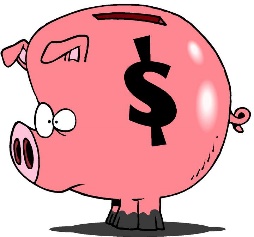 Assignment #3Names: ______________________________________________________TASKUse the following information to complete Jakob Blackhorn’s 2021 tax return for him. Assume he is not eligible for any claims or tax credits unless listed in the additional information below.Additional Information:Jakob is single and lives in Brandon, Manitoba; he does not have any children or dependentsJakob’s birthdate is August 8, 1997Jakob works full time as security guard (his T4 slip is below)He also works an extra contract job on the weekends to earn more money (his T4A slip is below-enter this employment income on line 104 of his tax return)Jakob has Canadian citizenship and is okay with his information being shared with Elections CanadaJakob does not own any foreign propertyJakob is eligible for the Canada employment amount (line 363 on Federal Tax Worksheet)You will see on Jakob’s T4 that he made charitable donations through his employer. This is his first time doing this so he qualifies for the first-time donor’s super credit. His eligible amount for this is $420.00.Jakob can claim $200 towards the fitness amount (line 5839 on Provincial Tax Worksheet)
*Note: this credit is designed to encourage youth under the age of 24 to get involved in organized physical activity. You will need to complete the following forms:T1 General Income Tax and Benefit ReturnSchedule 9 Donations and GiftsSchedule 1 Federal TaxMB428 Provincial Tax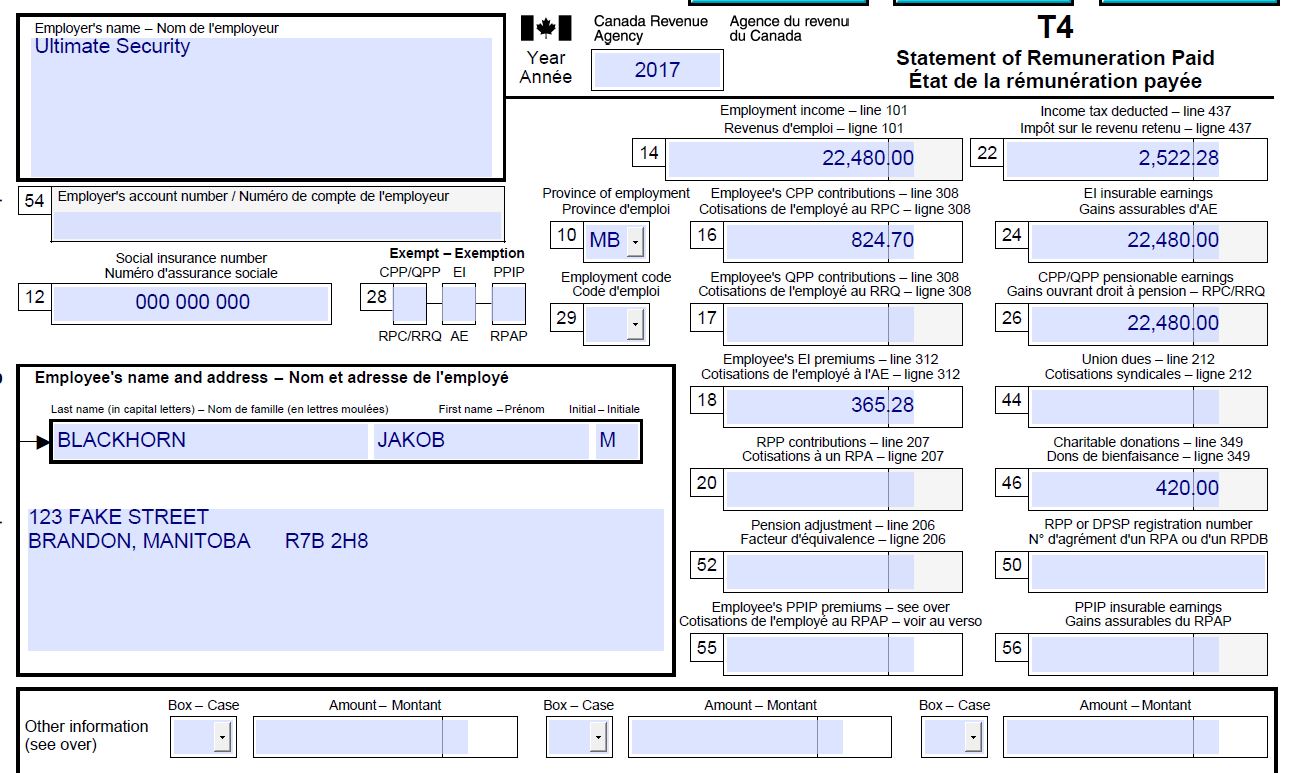 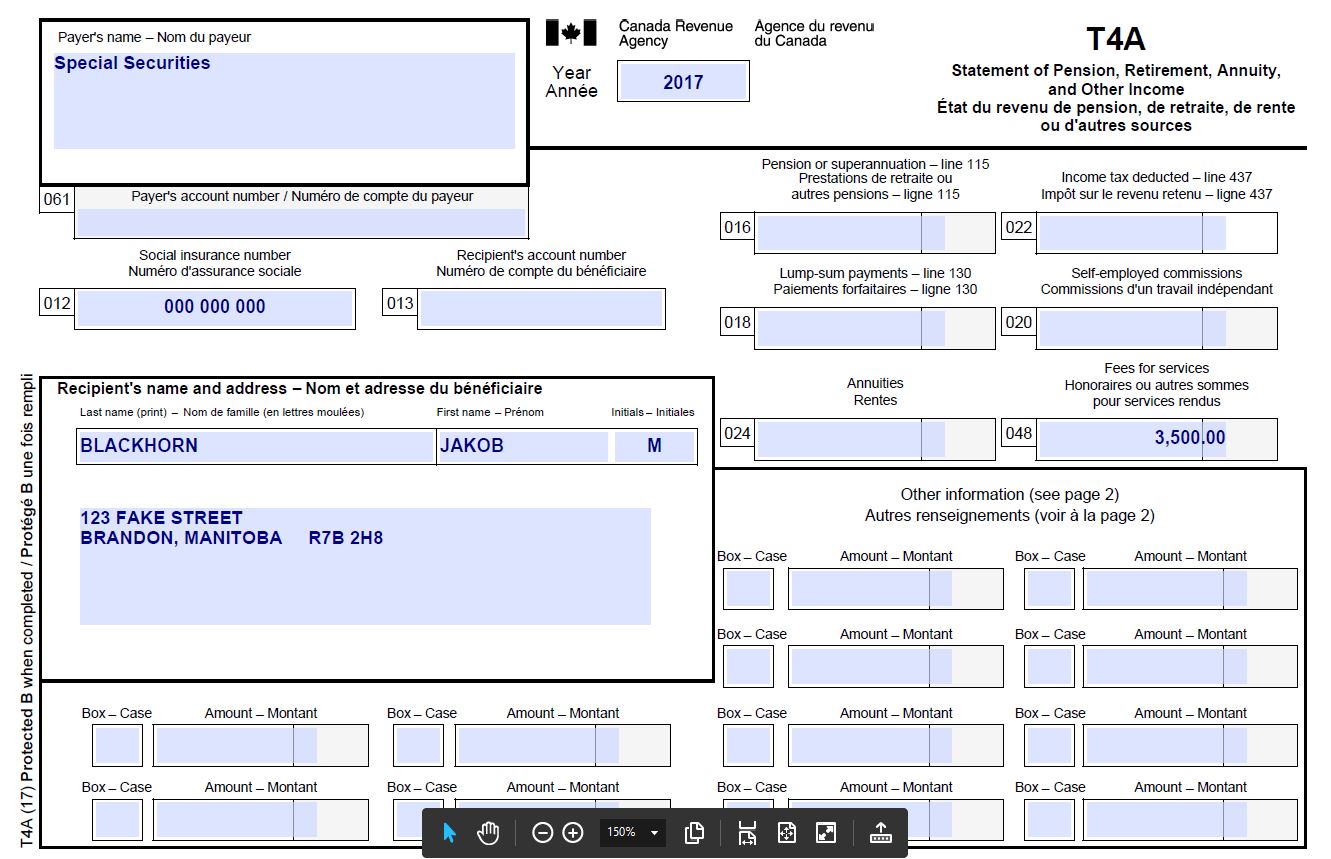 